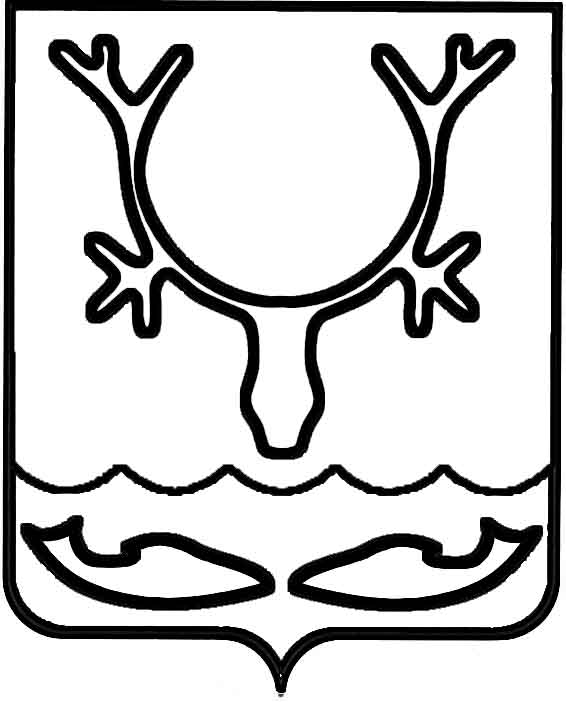 Администрация муниципального образования
"Городской округ "Город Нарьян-Мар"ПОСТАНОВЛЕНИЕОб утверждении Порядка предоставления подписки на общественно-политическую газету Ненецкого автономного округа "Няръяна вындер" для льготных категорий гражданНа основании решения Совета городского округа "Город Нарьян-Мар" 
от 28.10.2010 № 161-р "О льготной подписке на общественно-политическую газету Ненецкого автономного округа "Няръяна вындер" (в редакции решения от 29.11.2018 № 566-р), в целях организации деятельности по предоставлению подписки 
на общественно-политическую газету Ненецкого автономного округа "Няръяна вындер" Администрация муниципального образования "Городской округ "Город Нарьян-Мар" П О С Т А Н О В Л Я Е Т:1.	Утвердить Порядок предоставления подписки на общественно-политическую газету Ненецкого автономного округа "Няръяна вындер" для льготных категорий граждан согласно Приложению к настоящему постановлению.2.	Постановление Администрации муниципального образования "Городской округ "Город Нарьян-Мар" от 15.02.2019 № 189 "Об утверждении Порядка предоставления подписки на общественно-политическую газету Ненецкого автономного округа "Няръяна вындер" для льготных категорий граждан" признать утратившим силу.3.	Настоящее постановление вступает в силу после его официального опубликования.Приложениек постановлению Администрациимуниципального образования"Городской округ "Город Нарьян-Мар"от 14.06.2023 № 937ПОРЯДОК ПРЕДОСТАВЛЕНИЯ ПОДПИСКИна общественно-политическую газету Ненецкого автономного округа "Няръяна вындер" ДЛЯ ЛЬГОТНЫХ КАТЕГОРИЙ ГРАЖДАН Настоящий Порядок предоставления подписки на общественно-политическую газету Ненецкого автономного округа "Няръяна вындер" для льготных категорий граждан (далее – Порядок) регламентирует деятельность по осуществлению подписки на общественно-политическую газету Ненецкого автономного округа "Няръяна вындер" (далее – подписка на газету, газета) в Администрации муниципального образования "Городской округ "Город Нарьян-Мар" (далее – Администрация города Нарьян-Мара).2.	Подписка на газету предоставляется следующим категориям граждан, место жительства которых расположено на территории муниципального образования "Городской округ "Город Нарьян-Мар":ветеранам Великой Отечественной войны (участникам Великой Отечественной войны; гражданам, награжденным знаком "Жителю блокадного Ленинграда"; лицам, проработавшим в тылу в период с 22 июня 1941 года по 9 мая 1945 года не менее шести месяцев ("Труженики тыла")); инвалидам Великой Отечественной войны; несовершеннолетним узникам фашизма; лицам, родившимся в 1932 - 1945 годах ("Дети войны"); лицам, имеющим звание "Почетный гражданин города Нарьян-Мара";лицам, имеющим звание "Ветеран города Нарьян-Мара", получившим звание 
до 2018 года (далее – граждане, подписчики).Лица, имеющие звания "Ветеран города Нарьян-Мара" и "Почетный гражданин города Нарьян-Мара", проживающие за пределами территории муниципального образования "Городской округ "Город Нарьян-Мар", реализуют право бесплатной подписки на газету, предоставив в период проведения подписной кампании заявление с указанием адреса фактического проживания для доставки и копии документов (паспорта и удостоверения "Почетный гражданин города Нарьян-Мара" или "Ветеран города Нарьян-Мара"). Лицам, имеющим право на оформление подписки на газету за счет окружного бюджета в соответствии с нормативными правовыми актами Ненецкого автономного округа, подписка в соответствии с настоящим Порядком не оформляется.3.	Для оформления подписки на газету гражданин представляет 
в Администрацию города Нарьян-Мара следующий перечень документов:-	заявление по форме согласно Приложению 1 к настоящему Порядку;-	документ, удостоверяющий личность (паспорт гражданина Российской Федерации);-	документ, подтверждающий право на льготную подписку (удостоверение единого образца, установленного для соответствующей категории граждан).При представлении заявления представителем гражданина предъявляется документ, удостоверяющий личность представителя (паспорт гражданина Российской Федерации), и документ, подтверждающий его полномочия. Копии документов должны быть заверены в установленном порядке или предоставлены с предъявлением подлинников. Копии документов, предоставленные с предъявлением подлинников, заверяются специалистом Администрации города Нарьян-Мара, осуществляющим прием документов.4.	Документы для оформления подписки на газету гражданин (либо уполномоченный им представитель) предоставляет лично либо путем направления 
по почте на адрес Администрации города Нарьян-Мара: 166000, г. Нарьян-Мар, 
ул. им. В.И. Ленина, д. 12. Заявитель несет ответственность за достоверность сведений, содержащихся 
в заявлении и иных представляемых им документах.5.	Адрес доставки определяется Администрацией города Нарьян-Мара согласно сведениям, указанным в заявлении гражданина.  В целях установления места жительства заявителя Администрация города Нарьян-Мара вправе запросить соответствующие сведения (в случае их отсутствия 
в паспорте гражданина Российской Федерации) в уполномоченном органе (организации).В целях проверки соблюдения требований пункта 2 настоящего Порядка 
не позднее 14 дней до начала подписной кампании Администрация города 
Нарьян-Мара сверяет с государственным казенным учреждением Ненецкого автономного округа "Отделение социальной защиты населения" (далее – Отделение соцзащиты) данные о перечне граждан, имеющих право на получение меры социальной поддержки за счет окружного и городского бюджета, путем запроса таких сведений.6.	Подписка на газету осуществляется один раз в полгода. Заявитель, впервые обратившийся за предоставлением подписки на газету, предоставляет заявление 
и документы, подтверждающие наличие соответствующего права, в следующие сроки:-	с 1 сентября по 30 октября текущего года – для оформления подписки 
на газету с первого полугодия следующего года;-	с 1 марта по 30 апреля текущего года – для оформления подписки на газету 
со второго полугодия текущего года.7.	В случае изменения учетных данных (почтовый адрес, ФИО) гражданин 
в течение 10 дней со дня наступления указанного обстоятельства уведомляет об этом Администрацию города Нарьян-Мара путем подачи соответствующего заявления 
в произвольной форме с приложением подтверждающих такие обстоятельства документов. Данные изменения учитываются при оформлении подписки 
на следующий подписной период.При этом для получения газеты на новый адрес в текущем подписном периоде подписчик самостоятельно информирует организацию, осуществляющую доставку газеты.8.	Гражданам, подавшим заявление после окончания срока проведения подписной кампании, подписка на газету оформляется со следующего подписного периода.9.	Решение о предоставлении подписки на газету принимается на основании заявления и документов, подтверждающих наличие соответствующего права, путем включения гражданина в список подписчиков на газету со следующего подписного периода. В случае отказа в предоставлении подписки на газету о принятом решении гражданин уведомляется Администрацией города Нарьян-Мара письменно 
с указанием причин отказа (в случае принятия решения об отказе в предоставлении подписки на газету) в течение 30 дней со дня регистрации заявления.После принятия решения о предоставлении подписки на газету повторное обращение гражданина не требуется за исключением случая, указанного в пункте 14 настоящего Порядка.10.	Основаниями для отказа в предоставлении подписки на газету являются несоответствие гражданина, представленных им документов требованиям, указанным в пунктах 2, 3 настоящего Порядка.11.	Предоставление подписки на газету прекращается в случае:-	подачи заявления о прекращении подписки на газету по форме согласно Приложению 2 к настоящему Порядку; -	установления факта аналогичного предоставления подписки на газету 
в соответствии с законодательством Ненецкого автономного округа;-	наличия в Администрации города Нарьян-Мара сведений о смерти гражданина.Прекращение доставки газеты осуществляется со следующего подписного периода.  12.	Оформление подписки осуществляет отдел документационного обеспечения и работы с обращениями граждан управления делами Администрации города Нарьян-Мара (далее – Отдел). 13.	Формирование списка подписчиков на газету осуществляется Отделом 
на основании сведений предыдущей подписной кампании с учетом обратившихся граждан для оформления или отказа от подписки, а также актуализации данных путем сверки с Отделением соцзащиты.14.	В целях актуализации информации о гражданах, имеющих право                          на льготную подписку, Администрация города Нарьян-Мара не реже чем 1 раз в 3 года проводит перерегистрацию подписчиков с уведомлением об этом граждан путем размещения объявления в общественно-политической газете Ненецкого автономного округа "Няръяна вындер" и на официальном сайте Администрации города 
Нарьян-Мара, а также в информационно-телекоммуникационной сети "Интернет". Лица, не прошедшие перерегистрацию, исключаются из списка подписчиков              на очередной период. Возобновление подписки на газету осуществляется на основании заявления гражданина со следующего подписного периода.  15.	Администрация города Нарьян-Мара осуществляет финансирование расходов, связанных с предоставлением подписки на газету, в пределах средств, предусмотренных в бюджете муниципального образования "Городской округ "Город Нарьян-Мар" на текущий финансовый год на указанные цели.16.	Обработку, хранение и использование сведений, представляемых гражданами для оформления льготной подписки, Администрация города                 Нарьян-Мара осуществляет в соответствии с законодательством Российской Федерации о персональных данных. Приложение 1к Порядку предоставления подписки 
на общественно-политическую газету Ненецкого автономного округа "Няръяна вындер" для льготных категорий гражданГлаве муниципального образования"Городской округ "Город Нарьян-Мар"от  _____________________________	(фамилия, инициалы)Адрес места жительства: ____________________________________________________________________________________________Контактный телефон (при наличии):______________________ЗаявлениеПрошу оформить мне ___________________________________________________                                                                       фамилия, имя, отчество (последнее – при наличии)дата рождения ________________, паспорт № ________ серия ___________________, относящемуся (-щейся) к категории __________________________________________________________________________________________________________________________(указать наименование категории, дату и номер решения об установлении права)подписку на общественно-политическую газету Ненецкого автономного округа "Няръяна вындер".	Доставку газеты осуществлять по адресу: _____________________________________________________________________________.К заявлению прилагаю следующие документы:1. _________________________________________________2. _________________________________________________3. ________________________________________________.Согласие на обработку персональных данныхЯ, _________________________________________________________________,               (фамилия, имя, отчество (последнее - при наличии))документ, удостоверяющий личность: ______________________________________________________________________________________________________       (наименование основного документа, удостоверяющего личность,____________________________________________________________________                         номер, когда и кем выдан)зарегистрирован(а) по адресу:___________________________________________ ___________________________________________________________________,в соответствии с Федеральным законом от 27.07.2006 № 152-ФЗ "О персональных данных", 
в целях рассмотрения моего заявления на предоставление подписки на общественно-политическую газету Ненецкого автономного округа "Няръяна вындер", согласно Порядку предоставления подписки на общественно-политическую газету Ненецкого автономного округа "Няръяна вындер" для льготных категорий граждан, утвержденному постановлением Администрации муниципального образования "Городской округ "Город Нарьян-Мар" 
от 14.06.2023 № 937, даю Администрации муниципального образования "Городской округ "Город Нарьян-Мар", юридический адрес: 166000, Ненецкий автономный округ, 
г. Нарьян-Мар, ул. им. В.И. Ленина, д. 12, свое согласие на обработку моих персональных данных.Перечень персональных данных, на обработку которых дается согласие, включает 
в себя любую информацию, представляемую в заявлении и иных представляемых 
в Администрацию документах для указанной выше цели.Я проинформирован(а), что под обработкой персональных данных понимаются действия (операции) с персональными данными в рамках выполнения Федерального закона 
от 27.07.2006 № 152-ФЗ "О персональных данных".Настоящее согласие на обработку персональных данных предоставляется мной 
на осуществление действий в отношении моих персональных данных, включая 
(без ограничений) совершение следующих действий: любое действие (операция) или совокупность действий (операций), совершаемых с использованием средств автоматизации или без использования таких средств с персональными данными, включая сбор, запись, систематизацию, накопление, хранение, уточнение (обновление, изменение), извлечение, использование, передачу (распространение, предоставление, доступ), обезличивание, блокирование, удаление, уничтожение персональных данных, при этом общее описание вышеуказанных способов обработки данных приведено в Федеральном законе от 27.07.2006 № 152-ФЗ "О персональных данных", а также на передачу такой информации третьим лицам в случаях, установленных законодательством Российской Федерации.Я ознакомлен(а) с тем, что настоящее согласие действует со дня его подписания до дня отзыва в письменной форме.Настоящее согласие на обработку персональных данных может быть отозвано на основании письменного заявления в произвольной форме. В случае отзыва согласия на обработку персональных данных оператор вправе продолжить обработку персональных данных без моего согласия при наличии оснований, указанных в пунктах 2 - 11 части 1 
статьи 6, части 2 статьи 10 и части 2 статьи 11 Федерального закона от 27.07.2006 № 152-ФЗ "О персональных данных"."___" ___________ 20___ г.  ____________________   ______________________                                        		(подпись)             		(расшифровка)                Приложение 2к Порядку предоставления подписки на общественно-политическую газету Ненецкого автономного округа "Няръяна вындер" для льготных категорий гражданГлаве муниципального образования"Городской округ "Город Нарьян-Мар"от _______________________________________________________________________	 фамилия, имя, отчество (последнее – при наличии)Адрес места жительства:________________________________________________________________________________Контактный телефон (при наличии)________________________     ЗаявлениеПрошу прекратить подписку на общественно-политическую газету Ненецкого автономного округа "Няръяна вындер" на имя _________________________________________________________________                    (Фамилия имя отчество (полностью) подписанта)в связи ___________________________________________________________________.                                (указать причину)"____" _________ 20__ г.                                                          _____________________    										(подпись заявителя)                                      14.06.2023№937И.о. главы города Нарьян-Мара А.Н. Бережной